TÜRK STANDARDI TASARISItst 2108TS 2108:1975 yerineICS79.080Ahşap SüpürgeliklerSkirting Boards Mütalaa sayfası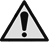 ÖnsözBu standart, Türk Standardları Enstitüsü Orman ve Orman Ürünleri İhtisas Kurulu’na bağlı Orman ve Orman Ürünleri Teknik Komitesi’nce TS 2108 (1975)’in revizyonu olarak hazırlanmış ve TSE Teknik Kurulu’nun …………..tarihli toplantısında kabul edilerek yayımına karar verilmiştir.Bu standardın daha önce yayımlanmış bulunan baskıları geçersizdir.Bu standardın hazırlanmasında, milli ihtiyaç ve imkânlarımız ön planda olmak üzere, milletlerarası standartlar ve ekonomik ilişkilerimiz bulunan yabancı ülkelerin standartlarındaki esaslar da göz önünde bulundurularak; yarar görülen hallerde, olabilen yakınlık ve benzerliklerin sağlanmasına ve bu esasların, ülkemiz şartları ile bağdaştırılmasına çalışılmıştır.Bu standart son şeklini almadan önce; bilimsel kuruluşlar, üretici/ imalatçı ve tüketici durumundaki konunun ilgilileri ile gerekli işbirliği yapılmış ve alınan görüşlere göre olgunlaştırılmıştır.Bu standartta kullanılan bazı kelime ve/veya ifadeler patent haklarına konu olabilir. Böyle bir patent hakkının belirlenmesi durumunda TSE sorumlu tutulamaz.İçindekilerSayfa1	Kapsam	12	Bağlayıcı atıflar	13	Terimler ve tanımlar	14	Sınıflandırma ve özellikler	14.1	Sınıflandırma	14.2	Rutubet Miktarı	35	Numune alma, Muayene ve Deneyler	35.1	Numune alma	35.2	Muayeneler	35.3	Muayene ve deney raporu	36	Piyasaya Arz	46.1	İşaretleme	46.2	Gerektiğinde bu bilgiler yabancı dille de yazılabilir.	46.3	Ambalaj	47	Çeşitli Hükümler	4Kaynaklar	5KapsamBu standard, masif ahşaptan yapılan süpürgeliklerin sınıflandırma ve özelik, muayene, piyasaya arz şekline dair esaslarını kapsar.Bağlayıcı atıflarBu standartta diğer standart ve/veya dokümanlara atıf yapılmaktadır. Bu atıflar metin içerisinde uygun yerlerde belirtilmiş ve aşağıda liste halinde verilmiştir. Tarihli atıflarda, yalnızca alıntı yapılan baskı geçerlidir. Tarihli olmayan dokümanlar için, atıf yapılan dokümanın (tüm tadiller dâhil) son baskısı geçerlidir. * İşaretli olanlar bu standardın basıldığı tarihte İngilizce metin olarak yayımlanmış olan Türk Standartlarıdır.Terimler ve tanımlarBu standardın amacı bakımından TS (i97/Kasım 1974 birlikte aşağıda verilen terimler ve tarifler uygulanır.3.1	Ahşap süpürgelikAhşap süpürgelik, duvar dibinde, döşeme ile duvar arasındaki aralığı kapatmak, duvarı çarpmalardan ve kirlenmeden korumak, döşemeyi bastırmak amacı ile kullanılan bir yapı malzemesidir.3.2	Ön yüzÖn yüz, bir yanı pahlı olan yüzdür 3.3Arka yüzArka yüz, ön yüzün karşıtında, yandan pahsı olan yüzdürSınıflandırma ve özelliklerSınıflandırmaSınıfAhşap süpürgelikler görünüş özeliklerine göre;- I. Sınıf- II. Sınıfolmak üzere iki sınıfa ayrılır.CinsAhşap süpürgelikler, yapıldıkları ağaç cinsine göre tanımlanır. ÇeşitAhşap süpürgelikler buharlanıp buharlanmadıklarına göre;Buharlanmış  (Bh)Buharlanmamış  (Bhm) olmak üzere iki çeşideAyrılır.ÖzelliklerBoyutlarAhşap süpürgeliklerde uzunluk ve genişlik, kiniş profillerde kiniş boyutları serbest olup toleranslar, teknik resimlerde belirtilen boyut ve toleranslarına  uygun olmalıdırGörünüşSüpürgeliklerin görünüş özelikleri Çizelge - 1 de verilen değerlere uygun olmalıdır. Buharlanmış süpürgelikler, kendine özgü renkte olmalıdır.Çizelge 1 — Ahşap  Süpürgeliklerin  Görüş ÖzelikleriRutubet MiktarıSüpürgeliklerin rutubet miktarı en çok % 13 olmalıdır.Numune alma, Muayene ve DeneylerNumune almaAğaç cinsi, çeşidi, sınıfı ve boyutları aynı olan ve bir seferde muayeneye sunulan ahşap süpürgelikler bir parti sayılır.Partiden, Çizelge - 2 deki sayıda numune alınacak şekilde paket gelişigüzel ayrılır. Bu paketler açılarak yine Çizelge - 2 deki sayıda numune gelişigüzel alınır.Çizelge — 2    Ahşap Süpürgeliklerden  Alınacak Numune SayısıMuayenelerGözle MuayeneGözle muayenede numunelerin Madde 6 daki özelikleri ve işaretleri taşıyıp taşımadıklarına bakılır.Boyut ve Kusurların ÖlçülmesiNumunelerin boyutları TS EN 1309-1, kusurları ise TS EN 1309-3, göre ölçülür ve mm olarak belirtilir. Sonuçların Madde 4.2.1 ve 4.2.2 ye uygun olup olmadığına bakılır.Rutubetin ÖlçülmesiRutubet muhtevası, TS EN 13183-2’ye uygun olarak bir elektrikli rutubet ölçer ile ölçülür. Anlaşmazlık durumunda, rutubet muhtevası, EN 13183-1’e uygun olarak fırın kurusu yöntemiyle belirlenir.Sonucun Madde 4.2.3 e uyup uymadığına bakılır.Muayene ve deney raporuMuayene ve deney raporunda en aza aşağıdaki bilgiler bulunmalıdır:Muayene ve deneylerin yapıldığı yer ve laboratuvarın adı ve adresleri ile muayene ve deneyleri yapanın ve/veya raporu imzalayan yetkililerin adları, görev ve meslekleri,Muayene ve deneyin tarihi,Numunenin tanıtılması,Muayene ve deneylerde uygulanan standardların numaraları,Sonuçların gösterilmesi,Muayene ve deney sonuçlarının değiştirebilecek faktörlerin sakıncalarını gidermek üzere alınan tedbirler,Uygulanan muayene ve deney metotlarında belirtilmeyen veya mecburi görülmeyen fakat muayene ve deneyde yer almış olan işlemler,Standarda uygun olup olmadığı,Raporun tarih ve numarası.Piyasaya ArzİşaretlemeAhşap süpürgeliklerin arka yüzüne ve/veya ambalaj üzerine aşağıdaki işaretler, okunaklı olarak, silinmeyecek ve bozulmayacak şekilde yazılmalı, basılmak veya bir etikete yazılarak yapıştırılmalıdır.Firmanın tescilli markası veya kısa adı,Bu standardın işaret ve numarası (TS 2108 şeklinde),Boyutları (kalınlık, genişlik, uzunluk),Ağaç cinsi,Sınıfı,Paket halinde ise ambalaj üzerine süpürgelik sayısı Gerektiğinde bu bilgiler yabancı dille de yazılabilir.AmbalajSüpürgelikler, dış etkilerden korunacak şekilde uygun ambalaj malzemeleri ile ambalajlanmalıdır. Ambalaj üzerinde Madde 6.1’de istenen bilgiler bulunmalıdır.Çeşitli Hükümlerİmalâtçı veya tedarikçi, standarda uygun olarak imal edildiğini beyan ettiği süpürgelikler için, istenildiğinde, standarda uygunluk beyannamesi vermek veya göstermek mecburiyetindedir. Bu beyannamede, satışa konu süpürgeliklerin;Madde 4.2’de belirtilen özelliklerde olduğunun,Madde 5’te belirtilen muayene ve deneylerin yapılmış ve uygun sonuç alınmış bulunduğunun,belirtilmesi gerekir.KaynaklarTS 2108: 1975 Ahşap süpürgelikler (kayın ve meşe) 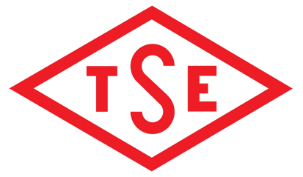 TÜRK
STANDARDLARI
ENSTİTÜSÜTürk StandardıTürk Standardıtst 2108tst 2108tst 2108 TS 2108: 1975 yerine TS 2108: 1975 yerine TS 2108: 1975 yerineICS 79.080ICS 79.080ICS 79.080Ahşap Süpürgelikler
Ahşap Süpürgelikler
Ahşap Süpürgelikler
Skirting Boards Skirting Boards Skirting Boards TS NoTürkçe Adıİngilizce AdıTS 3342Orman ölçmede kullanılan simgelerSymbols in forest mensurationTS 7614 ISO 2036Ahşap yer döşemelerinin imalatında kullanılan odun -Türlere göre işaretleme sembolleriWood for manufacture of wood flooring -Symbols for marking according to speciesKusurlarSınıflarSınıflarSınıflarKusurlarIIIII1. Budaklar (Önyüzde süpürgelik boyunda)Toplu budaklar bulunmaz Sağlam ve kaynamış bu 5 mm’yi geçemezÇürük, özürlü, kısmen kaynamış ve bulunmazdankların her birinin çapı: 15 mm yi geçemezdüşen budakların her birinin çapı 7 mm yi geçemez ve 3 ten çok olamazToplu budaklar bulunmaz Sağlam ve kaynamış bu 5 mm’yi geçemezÇürük, özürlü, kısmen kaynamış ve bulunmazdankların her birinin çapı: 15 mm yi geçemezdüşen budakların her birinin çapı 7 mm yi geçemez ve 3 ten çok olamazToplu budaklar bulunmaz Sağlam ve kaynamış bu 5 mm’yi geçemezÇürük, özürlü, kısmen kaynamış ve bulunmazdankların her birinin çapı: 15 mm yi geçemezdüşen budakların her birinin çapı 7 mm yi geçemez ve 3 ten çok olamazb) Arka yüzdeAranmazAranmazAranmaz2. Çatlaklar a) Ön yüzde b) Arka yüzdeSığ kuruma çatlakları ve diğer yüze geçmeyen çatDerinliği 2 mm’yi, uzunluğu parça genişliğinin iki katını geçemez.Başlarda bir yüzden laklar kusur sayılmaz.Derinliği 4 mm yi, uzunluğu parça genişliğinin 3 katını geçemez.Başlarda bir yüzden laklar kusur sayılmaz.Derinliği 4 mm yi, uzunluğu parça genişliğinin 3 katını geçemez.3. Lif   kıvrıklığı% 5 i geçemez% 15 i geçemez.% 15 i geçemez.4. Renklenme a) Ön  yüzdeBulunmazBulunabilirBulunabilirb) Arka yüzdeBulunabilirBulunabilirBulunabilir5. Göbek (kayında)Ön  yüzde   bulunmaz   arka yüzde bulunabilir.BulunabilirBulunabilir6. Diri  OdunMeşede bulunmaz BulunabilirBulunabilir7. Planya  iziDerinliği 0,5 mm yi geçemezDerinliği 0,5 mm yi geçemezDerinliği 0,5 mm yi geçemez8. DokuDüzgün olmalıdırHer türlü doku bulunabilirHer türlü doku bulunabilirÇarpılmalar a) Eğilme%    11   i  geçemez%    11   i  geçemez%    11   i  geçemezb) Kılıcına eğilme%   0,5 i   geçemez%   0,5 i   geçemez%   0,5 i   geçemezc) OluklaşmaBulunmazBulunmazBulunmazd) Burulma%  l i   geçemez%  l i   geçemez%  l i   geçemez10. Başka   kusurlarBulunmazBulunmazHer metrede 3 tane böcek deliği. 1 cm boy ve 0,5 cm genişliğe kadar reçine kesesi, iç kabuk ve 3 cm2 alana kadar çürük bulunabilir.Kusurla bir parça üzerinde toplanmış olabilir. Kusurla bir parça üzerinde toplanmış olabilir. Kusurla bir parça üzerinde toplanmış olabilir. Kusurla bir parça üzerinde toplanmış olabilir. Partideki  SüpürgelikAlınacak  NumuneStandarda Uymayan Numune Sayısı100 den az101 —   300301  —    500501  —    800801 — 1300 1301 — 8000 8001 ve daha çok10305070110220300123461114